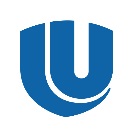 федеральное   государственное автономное образовательное учреждение высшего образования «Национальный исследовательскийНижегородский государственный университет им. Н.И. Лобачевского»(ННГУ)ИНФОРМАЦИОННОЕ ПИСЬМОУважаемые коллеги!11 января 2020 г. юридический факультет Национального исследовательского Нижегородского государственного университета им.Н.И.Лобачевского (ННГУ) проводит для магистрантов 2 курса, очно изучающих юриспруденцию, ХIII Внутривузовскую научно-практическую конференцию магистрантов. Основные направления работы конференции (секции):- правовое регулирование государственного и муниципального управления;- правовое регулирование гражданского оборота и защита предпринимательства;- уголовно-правовое обеспечение национальной безопасности;- международное право для делового человека. Начало работы конференции – 10.00 по адресу: ул. Ашхабадская, д.4.Форма участия в конференции – очное выступление с докладом. Тема доклада должна быть согласована с научным руководителем и соответствовать теме магистерской диссертации.Для формирования программы конференции заявка на участие в конференции до 12.00 23 декабря 2020 г. должна быть направлена на эл. адрес оргкомитета с пометкой «январская конференция магистрантов» (требования к оформлению представлены в Приложении №1; файл с заявкой должен иметь название «Фамилия. Заявка»). О получении заявки оргкомитетом высылается подтверждение. Доклады участников конференции будут включены в электронный сборник студенческих статей, для чего до 15.00 09 января 2020 г. на эл. адрес оргкомитета с пометкой «январская конференция магистрантов» должны быть направлены:- текст статьи (требования к оформлению и образец оформления представлены в Приложении №2; файл со статьей должен иметь название «Фамилия. Статья»);- скан отзыва научного руководителя на подготовленный текст статьи. По всем возникающим вопросам просим обращаться в оргкомитет.Приложение №1.Заявка на участие в ХIII Внутривузовской научно-практической конференциимагистрантов юридического факультетаДанные о магистранте: ФИО, специализация, номер группыДанные о научном руководителе: ФИО, место работы, должность, ученая степень, ученое званиеКонтактные данные магистранта: телефон, эл.адресСекцияТема докладаПотребность в оборудовании для презентацииПриложение №2.Требования к содержанию и оформлению статьи для электронного сборника.Текстовый  редактор – Microsoft Word. Формат – А 4.Ориентация - книжная, без простановки страниц, без переносов.Поля - 1,5 см со всех сторон. Шрифт – Times New Roman, размер 14. Междустрочный интервал – 1. Объем – от 3 до 10 страниц.Реквизиты статьи (с новой строки; в конце строк точка не ставится; выравнивание – по центру): название статьи полужирным шрифтом (прописными буквами);ФИО автора (полностью) курсивом;полное официальное название учебного заведения;ФИО, ученая степень, ученое звание и должность научного руководителя;Текст статьи:выравнивание - по ширине страницы;абзацный отступ -1,25 см.Ссылки: подстрочные, вынесенные из текста в сноску;нумерация - сквозная; выравнивание - по ширине страницы;шрифт – TimesNewRoman, размер – 12; междустрочный интервал – 1; оформление ссылки в соответствии с ГОСТ Р 7.0.5-2008 «Система стандартов по информации, библиотечному и издательскому делу. Библиографическая ссылка. Общие требования и правила составления».Статья должна иметь следующие содержательные элементы: постановка проблемы в общем виде и ее связь с научными и практическими задачами;анализ научных публикаций, в которых рассматривались современные аспекты данной проблемы и на которых основывается автор; определение целей собственного научного исследования;изложение полученных результатов собственного исследования;определение дальнейших перспективных направлений исследования заявленной проблематики. 	Автору статьи следует воздержаться от использования публицистического стиля в изложении правового материала, следовать нормам этики при формулировке критических замечаний и неукоснительно соблюдать положения отечественного законодательства об авторском праве.Материалы, не соответствующие требованиям к оформлению статьи, приниматься к публикации в сборнике не будут!Образец оформления статьи Правовое регулирование прижизненного и посмертного донорстваЧкалов Валерий ПавловичНациональный исследовательский Нижегородский государственный университет им. Н.И. ЛобачевскогоНаучный руководитель - кандидат юридических наук, доцент, доцент кафедры европейского и международного права юридического факультета ННГУ им. Н.И. Лобачевского Иванов Петр СидоровичТекстДекан юридического факультета ННГУ, кандидат юридических наук, доцент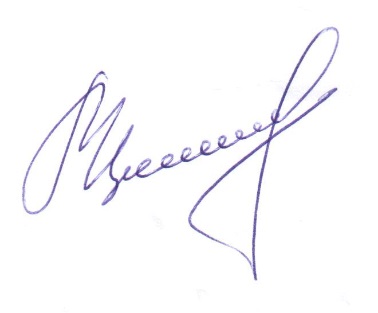 В.И. ЦыгановОргкомитет конференции:Федюшкина А.И., Тихонов С.Р.Тел. 8(831) 4289064; факс 8(831) 4288992е-mail: science@jur.unn.ru